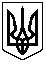                    LXIІ  СЕСІЯ ЩАСЛИВЦЕВСЬКОЇ СІЛЬСЬКОЇ РАДИ                                                    VІІ СКЛИКАННЯ                                                  ПРОТОКОЛ  № 62                                              ПЛЕНАРНЕ ЗАСІДАННЯГолова сесії – Плохушко В.О:- Запропонував розпочати роботу пленарного засідання 62 –ої сесії Щасливцевської сільської ради 7 скликання.Голосували: « за» - одноголосно /Звучить гімн України.Голова сесії – Плохушко В.О:Поставив запитання щодо кількісного та  персонального складу лічильної комісії.ВИСТУПИЛИ:Зевадінов М.Е.– депутат сільської ради.Запропонував обрати на пленарне засідання 61 сесії лічильну комісію в кількості 2 осіб. Персонально:  Остапчук Л.В., Челєбієва З.МІнших пропозицій не поступало.Голосували: За : всього -  15; одноголосно  (сільський голова - Плохушко В.О.; депутати - Пуляєва І.В, Бекіров Р.Д., Остапчук Л.В, Білозерцева Ю. Коновалов О.Б, Неметула Е.М., , Сенченко І.Ю., Степанян Л.Ю, Дериглазов М.В., Зевадінов М,Е. , Челєбієва З.М.,  Лук’янов А.О. , Кобець М.М.)Проти : всього -  0Утрималось:всього -  0.На розгляд сесії виноситься Порядок денний:Земельні питання.Різне.Голосували: За : всього -  15; одноголосно  (сільський голова - Плохушко В.О.; депутати - Пуляєва І.В, Бекіров Р.Д., Остапчук Л.В, Білозерцева Ю. Коновалов О.Б, Неметула Е.М., , Сенченко І.Ю., Степанян Л.Ю, Дериглазов М.В., Зевадінов М,Е. , Челєбієва З.М.,  Лук’янов А.О. , Кобець М.М.)Проти : всього -  0Утрималось:всього -  0.СЛУХАЛИ: 1.  Про проведення земельних торгів у формі аукціону з продажу права орендиДОПОВІДАЧ: Білозерцева Ю.Є. – голова комісії з питань регулювання земельних відносин та охорони навколишнього середовища.Комісією, враховуючи рішення 57 сесії Щасливцівської сільської ради 7 скликання № 909 від 26.01.2018 року, рішення 58 сесії Щасливцівської сільської ради 7 скликання №944 від 01.03.2018 року, розглянувши заяву директора ПП «Сокіл!» ***, проект землеустрою щодо відведення земельної ділянки право оренди на які виставляється на торги у формі аукціону відповідно до рішення 32 сесії 7 скликання № 528 від 28.02.2017 року «Про проведення земельних торгів у формі аукціону» та договір № 14-ПТ про підготовку лотів до проведення земельних торгів з продажу прав оренди на земельні ділянки комунальної власності від 25.05.2017р, підготовлено та надано на розгляд сесії проект рішення. Пропозиція комісії: затвердити проект.Питань та зауважень від депутатів та сільського голови не поступало.Сесія сільської ради ВИРІШИЛА:1.Виставити на земельні торги окремими лотами права оренди на земельні ділянки не сільськогосподарського призначення комунальної власності для будівництва та обслуговування будівель торгівлі (03.07) та для будівництва та обслуговування будівель закладів охорони здоров’я та соціальної допомоги (03.03) визначені у додатку 1 до цього рішення.2.Встановити згідно з додатком 1 до цього рішення- стартову ціну лоту (стартовий розмір річної орендної плати за користування земельними ділянками) згідно додатку 1 до цього рішення;- крок торгів у розмірі 0,5% стартового розміру річної орендної плати за користування земельною ділянкою;- розмір гарантійного внеску на рівні 5% стартового розміру ціни продажу права оренди земельної ділянки.3.Затвердити наступі умови продажу прав оренди на земельні торги:- термін оренди згідно додатку 1 до цього рішення;- розмір річної орендної плати - на рівні затвердженого стартового розміру річної орендної плати, збільшеного на відповідну кількість кроків торгів (визначається за результатами повторних земельних торгів па підставі протоколу торгів);- користування земельними ділянками в водоохоронних зонах в режимі обмеженої господарської діяльності (при наявності охоронних зон);4.Затвердити проект договору оренди землі, який пропонується укласти з переможцем торгів (додаток 2).5.Земельні торги у формі аукціону з продажу прав оренди на земельну ділянку провести у приміщенні Щасливцевської сільської ради 24 травня 2018 року не менше 45 діб з дня проведення сесії об 11:00 год. 6.Визначити виконавцем земельних торгів Приватне підприємство «Сокіл!» (код ЄДРПОУ ***).7.Відшкодування витрат на підготовку лотів та виплата винагороди виконавцю торгів у сумі 50% річної плати за користування земельними ділянками, але не більш як 2000 неоподатковуваних мінімумів доходів громадян покладається па переможця земельних торгів за відповідним лотом.8.Визначити сільського голову Плохушко В.О. уповноваженою особою на:- підписання договору на виконання земельних торгів з їх виконавцем на земельні ділянки згідно додатком 1 цього рішення;- підписання протоколів земельних торгів за лотами;- укладання договорів оренди землі за результатами проведення земельних торгів.9.Контроль за виконанням рішення покласти на комісію з питань регулювання земельних відносин та охорони навколишнього середовища.Голосували:За : всього -  14; одноголосно  (сільський голова – Плохушко В.О.; депутати – Пуляєва І.В, Дериглазов М.В., Бекіров Р.Д., Остапчук Л.В., Кобець М.М., Челєбієва З.М, Зевадінов М,Е.,  Білозерцева Ю.Є , Неметула Е.М, Степанян Л.Ю, Коновалов О.Б, Сенченко І.Ю., Лук’янов А.,О.Проти : всього -  0Утрималось:всього -  0/рішення № 992 додаєтьсяСЛУХАЛИ: 2. Про розгляд заяви. / ПрАТ « ЕК « Херсонобленерго» ДОПОВІДАЧ: Білозерцева Ю.Є. – голова комісії з питань регулювання земельних відносин та охорони навколишнього середовища.         Комісією  розглянуто заяву заступника технічного директора  ПрАТ «ЕК «Херсонобленерго» В.А.Кічіянця схему електропостачання, підготовлено та надано на розгляд сесії проект рішення. Пропозиція комісії: відмовити в задоволенні заяви у зв’язку з тим, що земельна ділянка розташована за межами населеного пункту  с. Генічеська Гірка, вул. Набережна, Генічеського району Херсонської області  із земель державної власності .Питань та зауважень від депутатів та сільського голови не поступало.сесія сільської радиВИРІШИЛА:1.Відмовити у наданні дозволу ПрАТ «ЕК «Херсонобленерго» на розробку проекту землеустрою щодо передачі в оренду земельної ділянки на період будівництва ЛЕП-10кВ від опори № 10А  в створі опор № 10-№ 11   ПЛ-10кВ Л -683 ПС- 35/10кВ «Генгорка»  орієнтовною площею  згідно до договору про приєднання № 1095215/64717 від 15.02.2018р. укладеного з *** у зв’язку з тим, що земельна ділянка розташована за межами населеного пункту  с. Генічеська Гірка, вул. Набережна, Генічеського району Херсонської області  із земель державної власності. 2.Контроль за виконанням рішення покласти на комісію з питань регулювання земельних відносин та охорони навколишнього середовищаГолосували:За : всього -  14; одноголосно  (сільський голова – Плохушко В.О.; депутати – Пуляєва І.В, Дериглазов М.В., Бекіров Р.Д., Остапчук Л.В., Кобець М.М., Челєбієва З.М, Зевадінов М,Е.,  Білозерцева Ю.Є , Неметула Е.М, Степанян Л.Ю, Коновалов О.Б, Сенченко І.Ю., Лук’янов А.,О.Проти : всього -  0Утрималось:всього -  0/рішення № 993 додаєтьсяСЛУХАЛИ: 3. Про надання дозволу на розробку проекту землеустрою щодо передачі в оренду земельних ділянок для будівництва повітряної лінії ПрАТ«ЕК «Херсонобленерго»ДОПОВІДАЧ: Білозерцева Ю.Є. – голова комісії з питань регулювання земельних відносин та охорони навколишнього середовища.Комісією розглянуто заяву заступника технічного директора  ПрАТ «ЕК «Херсонобленерго» В.А.Кічіянця, схему електропостачання,підготовлено та надано на розгляд сесії проект рішення. пропозиція комісії : задовольнити заяву заступника технічного директора  ПрАТ «ЕК «Херсонобленерго» В.А.Кічіянця згідно наданого проекту. Питань та зауважень від депутатів та  сільського голови не поступало. Сесія сільської радиВИРІШИЛА:1.Дати дозвіл ПрАТ «ЕК «Херсонобленерго» на розробку проекту землеустрою щодо відведення земельної ділянки  в оренду строком на 49 (сорок дев'ять) років під встановлення опори № 3а/8а ПЛ-10/0,4 кВ Л-693/3 ПС-35/10кВ «Щасливцево» орієнтовною площею , розташованої за адресою с. Щасливцеве, провул. Квітковий Генічеського району Херсонської області із земель запасу житлової та громадської забудови (землі загального користування) Щасливцевської сільської ради в рамках договору про приєднання № *** від 27.12.2017р. укладеного з *** 2.ПрАТ «ЕК «Херсонобленерго» протягом місяця звернутись до землевпорядної організації, яка має відповідний дозвіл на виконання цих робіт  розробку проекту землеустрою  щодо передачі в оренду вищезазначеної земельної ділянки.                               3.Контроль за виконанням рішення покласти на комісію з питань регулювання земельних відносин та охорони навколишнього середовища.Голосували:За : всього -  13;   (сільський голова – Плохушко В.О.; депутати – Пуляєва І.В, Дериглазов М.В., Остапчук Л.В., Кобець М.М., Челєбієва З.М, Зевадінов М,Е.,  Білозерцева Ю.Є , Неметула Е.М, Степанян Л.Ю, Коновалов О.Б, Сенченко І.Ю., Лук’янов А.,О.Проти : всього -  0Утрималось:всього -  1( Бекіров Р.Д.)СЛУХАЛИ: 4. Про розгляд заяви ./ ПрАТ « ЕК « Херсонобленерго»ДОПОВІДАЧ: Білозерцева Ю.Є. – голова комісії з питань регулювання земельних відносин та охорони навколишнього середовища.         Комісією розглянуто заяву заступника технічного директора  ПрАТ «ЕК «Херсонобленерго» В.А.Кічіянця, схему електропостачання, підготовлено та надано на розгляд сесії проект рішення. Пропозиція комісії: відмовити в задоволенні заяви згідно наданого проекту.Питань та зауважень від депутатів та сільського голови не поступало.  Сесія сільської радиВИРІШИЛА:1.Відмовити у наданні дозволу ПрАТ «ЕК «Херсонобленерго» на розробку проекту землеустрою щодо передачі в оренду земельної ділянки на період будівництва ЛЕП-10кВ від опори № 3 на КТП -10/0,4кВ № 906  ПЛ-10кВ Л -685 ПС- 35/10кВ «Генгорка»  орієнтовною площею  згідно до договору про приєднання № *** від 07.02.2018р. укладеного з *** у зв’язку з тим, що  схема, яка пропонується для будівництва ЛЕП не відповідає містобудівній документації, а саме: генеральному плану забудови  населеного пункту  с. Генічеська Гірка. 2.Контроль за виконанням рішення покласти на комісію з питань регулювання земельних відносин та охорони навколишнього середовища.Голосували:За : всього -  14; одноголосно  (сільський голова – Плохушко В.О.; депутати – Пуляєва І.В, Дериглазов М.В., Бекіров Р.Д., Остапчук Л.В., Кобець М.М., Челєбієва З.М, Зевадінов М,Е.,  Білозерцева Ю.Є , Неметула Е.М, Степанян Л.Ю, Коновалов О.Б, Сенченко І.Ю., Лук’янов А.,О.Проти : всього -  0Утрималось:всього -  0/ рішення № 995 додаєтьсяСЛУХАЛИ: 6. Про скасування рішення 39 сесії 5 скликання № 587 від 24.07.2008р. та надання дозволу на розробку проекту землеустрою щодо відведення в оренду земельної ділянкиДОПОВІДАЧ: Білозерцева Ю.Є. – голова комісії з питань регулювання земельних відносин та охорони навколишнього середовища.Комісією розглянуто заяву гр. України ***, договір купівлі-продажу незавершеного будівництва споруди ангару та надані документи, підготовлено для розгляду сесією проект рішення. Пропозиція комісії: задовольнити заяву , затвердити наданий проект .Питань та зауважень від депутатів та сільського голови не поступало.Сесія сільської радиВИРІШИЛА:1.Скасувати рішення 39  сесії 5 скликання № 587 від 24.07.2008р. «Про надання дозволу на розробку технічної документації із землеустрою щодо передачі в оренду земельної ділянки, в зв’язку зі змінами в законодавстві.2.Надати *** дозвіл на розробку проекту землеустрою щодо відведення в оренду земельної ділянки строком на 49 років орієнтовною площею  в с. Щасливцеве  Генічеського району Херсонської області для розміщення існуючого ангару із земель житлової та громадської забудови Щасливцевської сільської ради та присвоїти земельній ділянці адресу с. Щасливцеве, вул. Миру, *** 3.Гр.*** звернутись до землевпорядної організації, яка має відповідний дозвіл на виконання цих робіт замовити за свій рахунок розробку проекту землеустрою  щодо відведення в оренду вищезазначеної земельної ділянки.4.Контроль за виконанням рішення  на комісію з питань регулювання земельних відносин та охорони навколишнього середовища.Голосували:За : всього -  13;   (сільський голова – Плохушко В.О.; депутати – Пуляєва І.В, Дериглазов М.В., Бекіров Р.Д., Остапчук Л.В., Кобець М.М., Челєбієва З.М, Зевадінов М,Е.,  Білозерцева Ю.Є , Неметула Е.М, Коновалов О.Б, Сенченко І.Ю., Лук’янов А.,О.Проти : всього -  0Утрималось:всього -  1 Степанян Л.Ю/рішення № 996 додаєтьсяСЛУХАЛИ: 7. Про надання дозволу на розробку проекту землеустрою щодо передачі в оренду земельних ділянок для будівництва повітряної лінії ПрАТ«ЕК «Херсонобленерго»ДОПОВІДАЧ: Білозерцева Ю.Є. – голова комісії з питань регулювання земельних відносин та охорони навколишнього середовища.Комісією  розглянуто заяву заступника технічного директора  ПрАТ «ЕК «Херсонобленерго» В.А.Кічіянця, схему електропостачання, підготовлено та надано на розгляд сесії проект рішення. Пропозиція комісії: задовольнити заяву згідно наданого проекту.Питань та зауважень від депутатів не поступало. Сесія сільської радиВИРІШИЛА:1.Дати дозвіл ПрАТ «ЕК «Херсонобленерго» на розробку проекту землеустрою щодо відведення земельної ділянки  в оренду строком на 49 років під опору № 43 «а»   ПЛ-10кВ ф.692 ПС-35/10кВ «Счастливцево» загальною орієнтовною площею , розташованої за адресою с. Генічеська Гірка, вул. Азовська, 117 Генічеського району Херсонської області із земель запасу житлової та громадської забудови (землі загального користування) Щасливцевської сільської ради, для забезпечення приєднання житлового будинку, господарських будівель і споруд згідно договору про приєднання № *** від 20.10.2017р. укладеного з *** 2.ПрАТ «ЕК «Херсонобленерго» протягом місяця звернутись до землевпорядної організації, яка має відповідний дозвіл на виконання цих робіт  розробку проекту землеустрою  щодо передачі в оренду вищезазначеної земельної ділянки.                               3.Контроль за виконанням рішення покласти на комісію з питань регулювання земельних відносин та охорони навколишнього середовища.Голосували:За : всього -  13;   (сільський голова – Плохушко В.О.; депутати – Пуляєва І.В, Дериглазов М.В., Бекіров Р.Д., Остапчук Л.В., Кобець М.М., Челєбієва З.М, Зевадінов М,Е.,  Білозерцева Ю.Є , Неметула Е.М, Коновалов О.Б, Сенченко І.Ю., Лук’янов А.,О.Проти : всього -  0Утрималось:всього -  1 Степанян Л.Ю/рішення № 997 додаєтьсяРІЗНЕ.Пуляєва І.В. – секретар ради.Поставила запитання  щодо подання щорічної е – декларації за 2017 рік депутатами сільської ради та сільським головою.Депутати Сенченко І.Ю. та Лук’янов А.О. зробили заяву щодо несвоєчасного подання е – декларацій.Пуляєва І.В. – секретар ради.Попередила депутатів Сенченко І.Ю. та Лук’янова А.О. про те , що про факт несвоєчасного подання щорічної декларації за 2017 рік буде повідомлено Національне агентство з питань запобігання корупції.Пуляєва І.В. – секретар ради Нагадала депутатам сільської ради про те , що на черговій сесії вони повинні надати інформацію про свої звіти перед виборцями та  про питання, які виборцями  були поставлені перед депутатами  та  потребують рішення.  Питань та зауважень від депутатів не поступало.Питання порядку денного 62 сесії Щасливцевської сільської ради 7 скликання розглянуто. 62 сесія Щасливцевської сільської ради 7 скликання оголошується закритою.Голова сесії – сільський голова                                                   В.О. ПлохушкоСекретар сесії – секретар ради                                                     І.В. Пуляєва06.04. 2018 рс. Щасливцеве9.00 год.Всього обрано депутатів - 14 чол..Присутні  на початок засідання  депутатів – 13 чол.Пуляєва І.В, Бекіров Р.Д., Остапчук Л.В., Коновалов О., Білозерцева Ю.Є. , Неметула Е.М. Сенченко І.Ю., Кобець М.М., Степанян Л.Ю., Дериглазов М.В., Зевадінов М.Е. , Челєбієва З.М, Лук’янов А.О.Та сільський голова – Плохушко В.О. Відсутні з поважних причин депутати: Боскіна С.В.Голова сесії – сільський голова Плохушко В.О.Секретар сесії – секретар ради Пуляєва І.В.